What Is Column Chromatography?In chemistry, Column chromatography is a technique which is used to separate a single chemical compound from a mixture dissolved in a fluid. It separates substances based on differential adsorption of compounds to the adsorbent as the compounds move through the column at different rates which allow them to get separated in fractions. This technique can be used on a small scale as well as large scale to purify materials that can be used in future experiments. This method is a type of adsorption chromatography technique.
Column Chromatography PrincipleWhen the mobile phase along with the mixture that needs to be separated is introduced from the top of the column, the movement of the individual components of the mixture is at different rates. The components with lower adsorption and affinity to stationary phase travel faster when compared to the greater adsorption and affinity with the stationary phase. The components that move fast are removed first whereas the components that move slowly are eluted out last.The adsorption of solute molecules to the column occurs in a reversible manner. The rate of the movement of the components is expressed as:Rf = the distance travelled by solute/ the distance travelled by the solventRf is the retardation factor.
Column Chromatography Diagram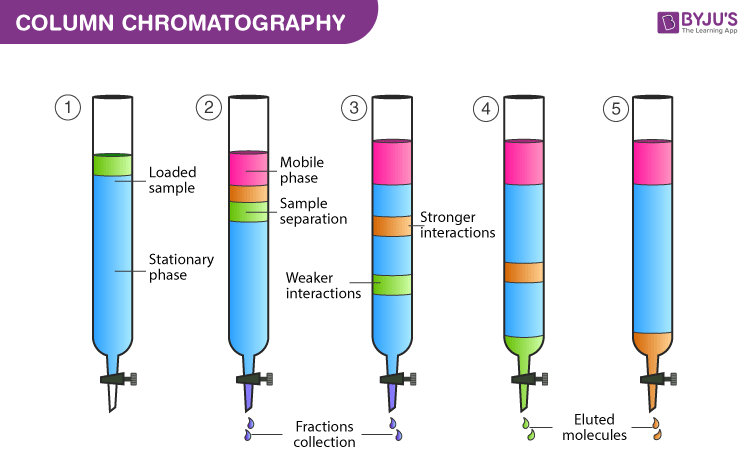 Column Chromatography DiagramColumn Chromatography ProcedureBefore starting with the Column Chromatography Experiment let us understand the different phases involved.Mobile phase – This phase is made up of solvents and it performs the following functions:It acts as a solvent – sample mixture can be introduced in the column.It acts as a developing agent – helps in the separation of components in the sample to form bands.It acts as an eluting agent – the components that are separated during the experiment are removed from the columnSome examples of solvents used as mobile phase based on their polarity are – ethanol, acetone, water, acetic acid, pyridine, etc.Stationary phase – It is a solid material which should have good adsorption property and meet the conditions given below:Shape and size of particle: Particles should have uniform shape and size in the range of 60 – 200μ in diameter.Stability and inertness of particles: high mechanical stability and chemically inert. Also, no reaction with acids or bases or any other solvents used during the experiment.It should be colourless, inexpensive and readily available.Should allow free flow of mobile phaseIt should be suitable for the separation of mixtures of various compounds.Column Chromatography ExperimentThe stationary phase is made wet with the help of solvent as the upper level of the mobile phase and the stationary phase should match. The mobile phase or eluent is either solvent or mixture of solvents. In the first step the compound mixture that needs to be separated, is added from the top of the column without disturbing the top level. The tap is turned on and the adsorption process on the surface of silica begins.Without disturbing the stationary phase solvent mixture is added slowly by touching the sides of the glass column. The solvent is added throughout the experiment as per the requirement.The tap is turned on to initiate the movement of compounds in the mixture. The movement is based on the polarity of molecules in the sample. The non-polar components move at a greater speed when compared to the polar components.For example, a compound mixture consists of three different compounds viz red, blue, green then their order based on polarity will be as follows blue>red>greenAs the polarity of the green compound is less, it will move first. When it arrives at the end of the column it is collected in a clean test tube. After this, the red compound is collected and at last blue compound is collected. All these are collected in separate test tubes.Column Chromatography ApplicationsColumn Chromatography is used to isolate active ingredients.It is very helpful in Separating compound mixtures.It is used to determine drug estimation from drug formulationsIt is used to remove impurities.Used to isolation metabolites from biological fluids.Types of Column Chromatography:1. Adsorption column chromatography – Adsorption chromatography is a technique of separation, in which the components of the mixture are adsorbed on the surface of the adsorbent.2. Partition column chromatography – The stationary phase, as well as mobile phase, are liquid in partition chromatography.3. Gel column chromatography – In this method of chromatography, the separation takes place through a column packed with gel. The stationary phase is a solvent held in the gap of a solvent.4. Ion exchange column chromatography – A chromatography technique in which the stationary phase is always ion exchange resin.